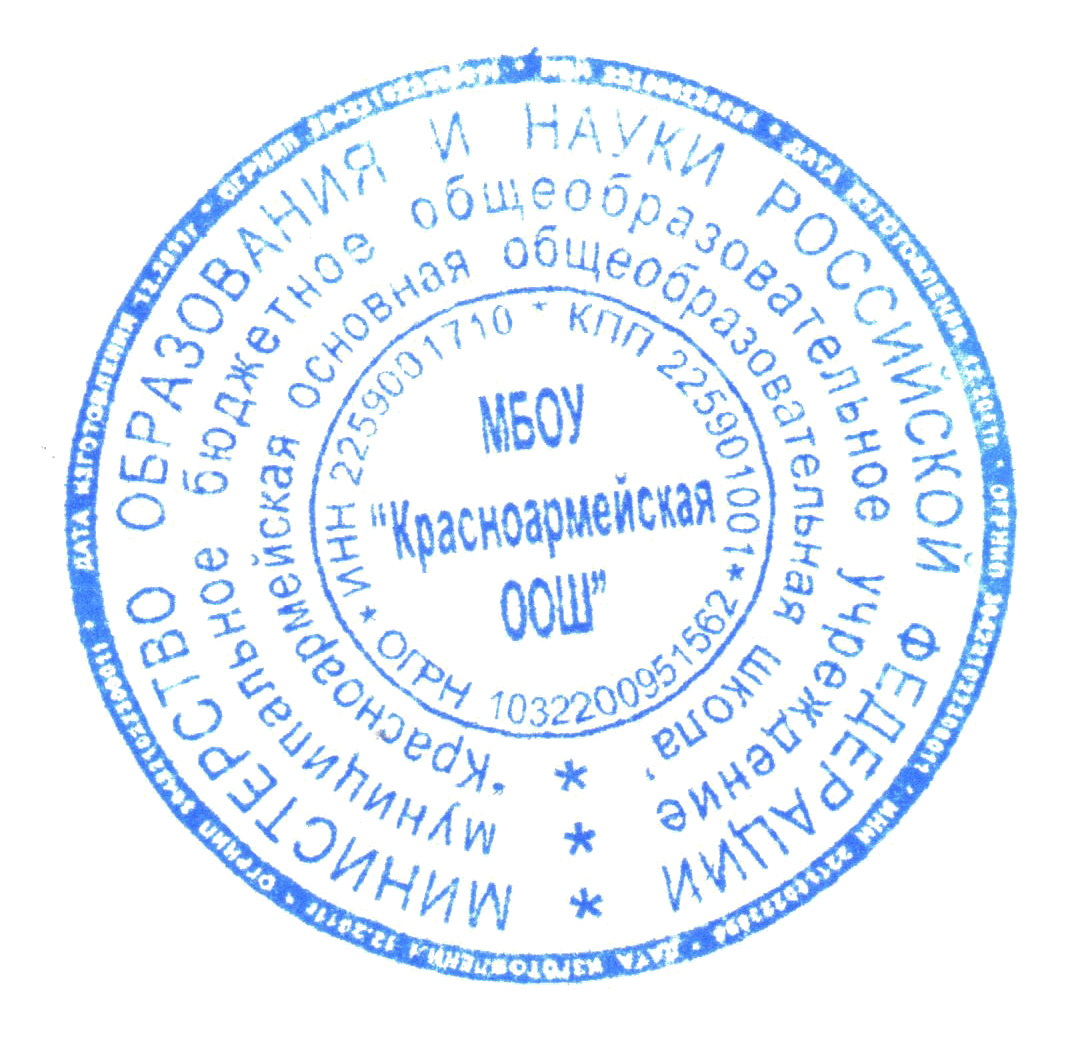 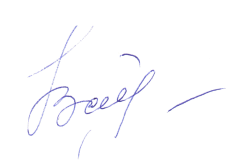 УтверждаюДиректор_________Н.В.БайноваПриказ №________От «__»______2016Социальный паспорт МБОУ Красноармейская ООШОбщие сведения  о школе:Год  образования – 1963 гАдрес: Алтайский край Немецкий Национальный район, п.Красноармейский ул. МираАдминистративный  аппарат школыДиректор – Байнова Наталья Васильевна Заместитель директора по УВР –Насибулина Марина АлександровнаЗаместитель директора по ВР-Абакумова Алина АндреевнаКоличество учащихся в школе 24 уч-ся Количество  преподавателей-10Аналитическая справка   на сентябрь 2016Общая численность учащихся на начало  учебного года 24 чел.Общая численность на момент заполнения паспорта  24 чел.Детские организации, работающие  в школе  (наименование) - 0Количество кружков  по интересам и спортивных  секций, работающих   в школе:  13В них занимается детей                          Всего - 24                         Из них на учете в ОПД- 0                         Из них на внутришкольном учете  1Количество многодетных семей-6Количество малообеспеченных семей -18Количество не полных семей-2                         Только мать-2                          Только отец-0Количество детей находящихся на опеке -0Количество неблагополучных семей-0Количество детей,  проживающих  в интернате  - 0		в приюте - 0Количество учащихся,  состоящих на внутришкольном учете  - 1 Количество учащихся,  состоящих на учете в ОПДН  - 0Количество учащихся «группы риска» - 0Сведения о здоровье детей:Количество     Здоровых детей-  24                              Детей с хроническими заболеваниями - 0  	Детей инвалидов - 0Обеспечение детей горячим питанием                       Всего     24                      Из них:                                 Родительские средств 6 чел. Бесплатное  18 чел.             Социальный паспортМБОУ «Красноармейская ООШ»на 6.09.2016г.Список кружковна 2016 – 2017 учебный годСписок многодетных семей.Список малообеспеченных семей.Список неполных семей.№ВопросОтветОтветКоличество учащихся в этих семьяхФ.И.О.1.Дети - сироты--2.Семьи без матери--3.Семьи без отца4Перфильева, Блажевич (3), 4.Группа риска:4.а) на учёте в ИДН--4.б) на внутришкольном контроле -- 5.Неблагополучные семьи:5.а) родители пьют--5.б) родители не оказывают должного внимания--6.Малообеспеченные семьи19Блажевич (3), Иокерс (2),Браницкий (2), Махометова (3), Насибулин (2), Перфильева, Шурыгина, Якоби (3), Фейст, Швабауэр7.Кому необходима материальная помощь5Перфильева, Бурцева, Блажевич (3)8.Многодетные семьи13Махометова (3), Блажевич(3), Насибулин (2), Иокерс (2), Шурыгина, Якоби (3)9.Семьи с детьми - инвалидами--№п/пНаименование кружкаФ.И.О. руководителяКол-во часовКлассКол-во учащихсяФГОСФГОСФГОСФГОСФГОСФГОС1.РобототехникаИокерс Анатолий Сергеевич41,4,5,6132.«Веселый мяч»Иокерс Ольга Владимировна4       1 – 4 133.«Пионербол»Иокерс Ольга Владимировна25,664.«В мире книг»Поломошнова Валентина Ивановна41 - 4135.«Основы духовно-нравственной культуры народов России»Абакумова Алина Андреевна25-666.«Музейная деятельность»Насибулина Марина Александровна1647.«Театральный»Абакумова Алина Андреевна61-6198.«Проектная деятельность»Насибулина Элиана Евгеньевна1139.«Веселый немецкий»Браницкая Алла Яковлевна52,3,41010.«Академия художника»Фейст Татьяна Ивановна152КружкиКружкиКружкиКружкиКружкиКружки1.ВолейболИокерс Ольга Владимировна16 - 972.Умелые ручкиНасибулина Элиана Евгеньевна27-9 53.«Немецкий без отметок»Браницкая Алла Яковлевна27-96Сведения о детяхСведения о детяхСведения о детяхСведения о детяхСведения о детяхСведения о детяхСведения о родителяхСведения о родителяхДомашний адрес№ФИО ДатарожденияКласс Общее количество детей в  семьеИз них несовершеннолетнихИз них несовершеннолетнихФИОМесто работыДомашний адрес№ФИО ДатарожденияКласс Общее количество детей в  семьеСОШГКПФИОМесто работыДомашний адрес1.Якоби Владлена Ивановна19.10.20091731Якоби Иван КарповичЯкоби Лариса ВикторовнаБезработныйДомохозяйкаУл. Мира, 202Махометова Амина04.03.20092531Махометов Рустам ЮнусовичДжанхай Зульфия ТагировнаБезработныйДомохозяйкаУл. Мира 383Якоби Даниил Иванович15.01.20072731Якоби Иван КарповичЯкоби Лариса ВикторовнаБезработныйДомохозяйкаУл. Мира, 204Якоби Анжелика Ивановна01.05.20082731Якоби Иван КарповичЯкоби Лариса ВикторовнаБезработныйДомохозяйкаУл. Мира, 205Иокерс Анастасия Анатольевна28.11.2007332-Иокерс Анатолий СергеевичИокерс Марина ВладимировнаМБОУ «Красноармейская ООШ»МБОУ «Красноармейская ООШ»Ул. Новая 3 кв 26Махометова Саида Рустамовна27.09.20064531Махометов Рустам ЮнусовичДжанхай Зульфия ТагировнаБезработныйДомохозяйкаУл. Мира 387Насибулин Олег Владимирович27.04.2007432-Крылов Владимир ЕвгеньевичНасибулина светлана ТагировнаОАО « Агрострой»МБОУ «Красноармейская ООШ»Ул. Новая 2/ а8Шурыгина Виктория Владимировна30.11.2006431-Шурыгин Владимир ВладимировичШурыгина Ирина ЛеонидовнаОАО « Агрострой»МБОУ «Красноармейская ООШ»Ул. Новая 2/б9Блажевич Валентина Анатольевна11.06.2005553-Блажевич Татьяна ЮрьевнаДомохозяйкаУл. Мира 1410Иокерс Артем Анатольевич31.12.2005532-Иокерс Анатолий СергеевичИокерс Марина ВладимировнаМБОУ «Красноармейская ООШ»МБОУ «Красноармейская ООШ»Ул. Новая 3 кв 211Насибулина Кристина Владимировна23.01.2005632-Крылов Владимир ЕвгеньевичНасибулина светлана ТагировнаОАО « Агрострой»МБОУ «Красноармейская ООШ»Ул. Новая 2/а12Блажевич Ольга Анатольевна19.11.2003753-Блажевич Татьяна Юрьевна	ДомохозяйкаУл. Мира 1413Блажевич Даниил Анатольевич02.07.2002853-Блажевич Татьяна Юрьевна	ДомохозяйкаУл. Мира 14Сведения  о детяхСведения  о детяхСведения  о детяхСведения  о детяхСведения  о детяхСведения о родителях Сведения о родителях Сведения о родителях Сведения о родителях №№ФИО  ДатарожденияКласс Обеспечение горячим питанием (обеспечен, не обеспечен – указать причину)Обеспечение горячим питанием (обеспечен, не обеспечен – указать причину)ФИОМесто работы Домашний адрес Домашний адрес Тип семьи (причина постановки на учет как малообеспеченная)-11Блажевич ДаниилБлажевич ОльгаБлажевич Валентина02.07.200219.11.200311.06.2005875ОбеспеченыОбеспеченыБлажевич Татьяна ЮрьевнаДомохозяйкаУл. Мира 14Ул. Мира 14Многодетная и доход ниже прожиточного минимумаБез отца22Браницкий ЮрийБраницкийАртур28.02.200216.03.200496ОбеспеченыОбеспеченыБраницкий Юрий ВикторовичБраницкая Алла ЯковлевнаОАО « Агрострой»МБОУ «Красноармейская ООШ»Ул. Новая 8/бУл. Новая 8/бниже прожиточного минимума33Иокерс АртемИокерс Анастасия31.12.200528.11.200753ОбеспеченыОбеспеченыИокерс Анатолий СергеевичИокерс Марина Владимировна МБОУ «Красноармейская ООШМБОУ «Красноармейская ООШУл. Новая 3Ул. Новая 3Многодетная,ниже прожиточного минимума44Махометова Самира Махометова СаидаМахометоваАмина22.12.200327.09.200604.03.2009742ОбеспеченыОбеспеченыМахометов Рустам ЮнусовичДжанхай Зульфия ТагировнабезработныйдомохозяйкаУл. Мира 38Ул. Мира 38Многодетная,ниже прожиточного минимума55Насибулина КристинаНасибулин Олег23.01.200527.04.200764обеспеченыобеспеченыКрылов Владимир ЕвгеньевичНасибулина светлана ТагировнаОАО « Агрострой»МБОУ «Красноармейская ООШ»Ул. Новая 2/аУл. Новая 2/аМногодетная, ниже прожиточного минимума66Перфильева Валерия5.10.20038обеспеченаобеспечена Перфильева Юлия ВалерьевнадомохозяйкаУл. Мира 86Ул. Мира 86Без отца,ниже прожиточного минимума77Шурыгина Виктория30.11.20064обеспеченаобеспеченаШурыгин Владимир ВладимировичШурыгина Ирина ЛеонидовнаОАО « Агрострой»МБОУ «Красноармейская ООШ»ул. Новая 2/бул. Новая 2/бМногодетная, ниже прожиточного минимума88ЯкобиДаниилЯкобиАнжеликаЯкоби Владлена15.01.200701.05.200819.10.2009221обеспеченыобеспеченыЯкоби Иван КарповичЯкоби Лариса ВикторовнаБезработныйДомохозяйкаУл. Мира 20Ул. Мира 20Многодетная, ниже прожиточного минимума99Фейст Сергей18.12.20083обеспеченобеспеченФейст Константин ЮрьевичФейст татьяна ИвановнаМБОУ «Красноармейская ООШ»МБОУ «Красноармейская ООШ»Ул. Мира 75Ул. Мира 75ниже прожиточного минимума1010Швабауэр Вадим11.04.20101обеспеченобеспеченШвабауэр  Андрей ВитальевичШвабауэр Антонина ВладимировнаЧП «Линке»МБОУ «Красноармейская ООШ»Ул. Мира 73/2Ул. Мира 73/2Ниже прожиточного миниумаСведения о детяхСведения о детяхСведения о детяхСведения   о родителяхСведения   о родителях№ФИО ребенкаДатарождения КлассФИОМесто работыДомашний адрес1.Блажевич ДаниилБлажевич ОльгаБлажевич Валентина02.07.200219.11.200311.06.2005875Блажевич Татьяна ЮрьевнаДомохозяйкаУл. Мира 14